КРЕДИТНЫЙ ПОТРЕБИТЕЛЬСКИЙ КООПЕРАТИВ «УЧИТЕЛЬ ЗАБАЙКАЛЬЯ»Протокол №9ВНЕОЧЕРЕДНОГО ОБЩЕГО СОБРАНИЯ ЧЛЕНОВ КРЕДИТНОГО  ПОТРЕБИТЕЛЬСКОГО КООПЕРАТИВА «УЧИТЕЛЬ ЗАБАЙКАЛЬЯ » В ФОРМЕ СОБРАНИЯ УПОЛНОМОЧЕННЫХ г. Чита                                                                                                    23.08.2016г.Место проведения собрания – зал заседаний Федерации Профсоюзов Забайкалья (г.Чита, ул.Ленина,90).Время начала собрания – 17.00Время окончания собрания – 18.00По состоянию на 01.01.2016г., согласно Реестру пайщиков физических лиц -512, юридических лиц  - 26.Присутствовали:- уполномоченные лица –  11 чел.:Матвеева Долгор Цыдыповна, Баторова Мыдыгма Баторовна, Цынгуева Галина Галсановна, Найданова Цыцыгма Цыденжаповна - от кооперативного участка №1,Кобылкина Светлана Михайловна, Вологдина Елена Владимировна - от кооперативного участка №2,Атарова Людмила Георгиевна, Евменов Алексей Михайлович - от кооперативного участка №3, Лисичникова Лариса Юрьевна, Сидоренко Наталья Леонидовна - от кооперативного участка № 4,Цоктоев Зорикто Баторович - от кооперативного участка № 5-  члены  правления – 4 чел.:	Окунева Нина Ивановна         Титова Елена Сергеевна	Шестакова Елена Викторовна,	Намсараева Жалма Нимбуевна            - члены Наблюдательного Совета – 1 чел. :	Ташлыкова Ольга Александровна.  - исполнительный директор КПК Березовская Т.В.,- главный бухгалтер КПК Максимова Е.С.. Председателем собрания избрали  Окуневу Нину Ивановну.Секретарём собрания – Титову Елену Сергеевну.В счётную комиссию избрали  Кальченко Ольгу Леонидовну, Дамдинова Бадму Галсановича. Председателем Счетной комиссии - Дамдинова Бадму Галсановича. Счетная комиссия установила правомочность внеочередного собрания: из 13 уполномоченных присутствует 11 (явка составляет 84,6 %).Повестка дня:1. О бухгалтерской (финансовой) отчетности Кооператива за 2015год. 2. О внесении изменений в Устав Кооператива.3. О выборах Правления Кооператива.4. О выборах Председателя Правления Кооператива. 5. О награждении.1.Слушали : о бухгалтерской (финансовой) отчетности за 2015год. Главный  бухгалтер Кооператива Е.С. Максимова довела финансовые результаты деятельности  за 2015 год. Начисленный в размере 30% Резерв возможных потерь от просроченный займов (далее РВПЗ) в сумме 289,0 тыс.рублей увеличил расходы,  убытки составили 173,0 тыс.рублей.	Для справки: просроченная задолженность на 1 июля 2016 составила 2354,8 тыс.рублей. На 31.12.2016г. РВПЗ в размере 60% прогнозируется в сумме 1412,9 тыс.рублей.В связи с вышеизложенным Кооперативу требуется собрать дополнительные взносы для покрытия убытков и для создания Резервного Фонда.Решили:1. 1. Утвердить бухгалтерскую (финансовую) отчетность Кооператива за 2015год. 1.2. Создать Резервный Фонд для покрытия убытков и непредвиденных расходов в соответствии со статьей 123.3 Гражданского кодекса РФ, пунктом 2.4.4 Устава Кооператива . 1.3. Утвердить   дополнительные разовые членские взносы для создания Резервного Фонда (Расчёт прилагается):- по физическим лицам 200 рублей,- с юридических лиц :1.4.Разместить Резервный Фонд Кооператива в размере:-50% на депозите, с учётом рейтинга банков,-40% для выдачи потребительских займов,-10% в ежедневном остатке на расчётном счёте и кассе кооператива. Голосовали: «За» –11 , «Против» – нет , «Воздержались» –  нет.2. Слушали: исполнительного директора Березовскую Т.В. о необходимости  внесения изменений в Устав Кооператива.   Решили: 2.1. Принять Устав КПК «Учитель Забайкалья» в новой редакции в целом.2.2. Поручить юристу Кооператива (Титовой Н.А.) произвести регистрацию Устава КПК «Учитель Забайкалья» .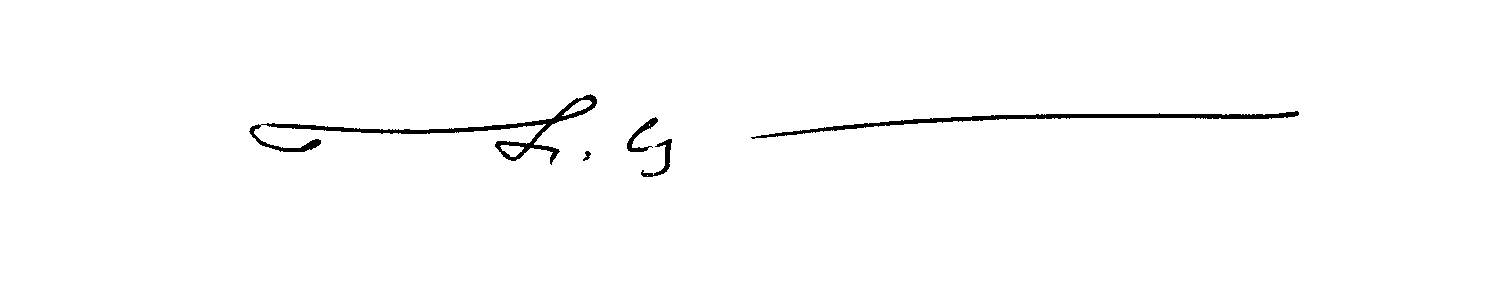 Голосовали: «За» –11 , «Против» – нет , «Воздержались» –  нет.3. Слушали: председателя собрания Окуневу Н.И. о выборах членов Правления. Предложены следующие кандидатуры: Намсараева Ж.Н., Окунева Н.И.,  Титова Е.С. Шестакова Е.В.,   Чупров А.В. 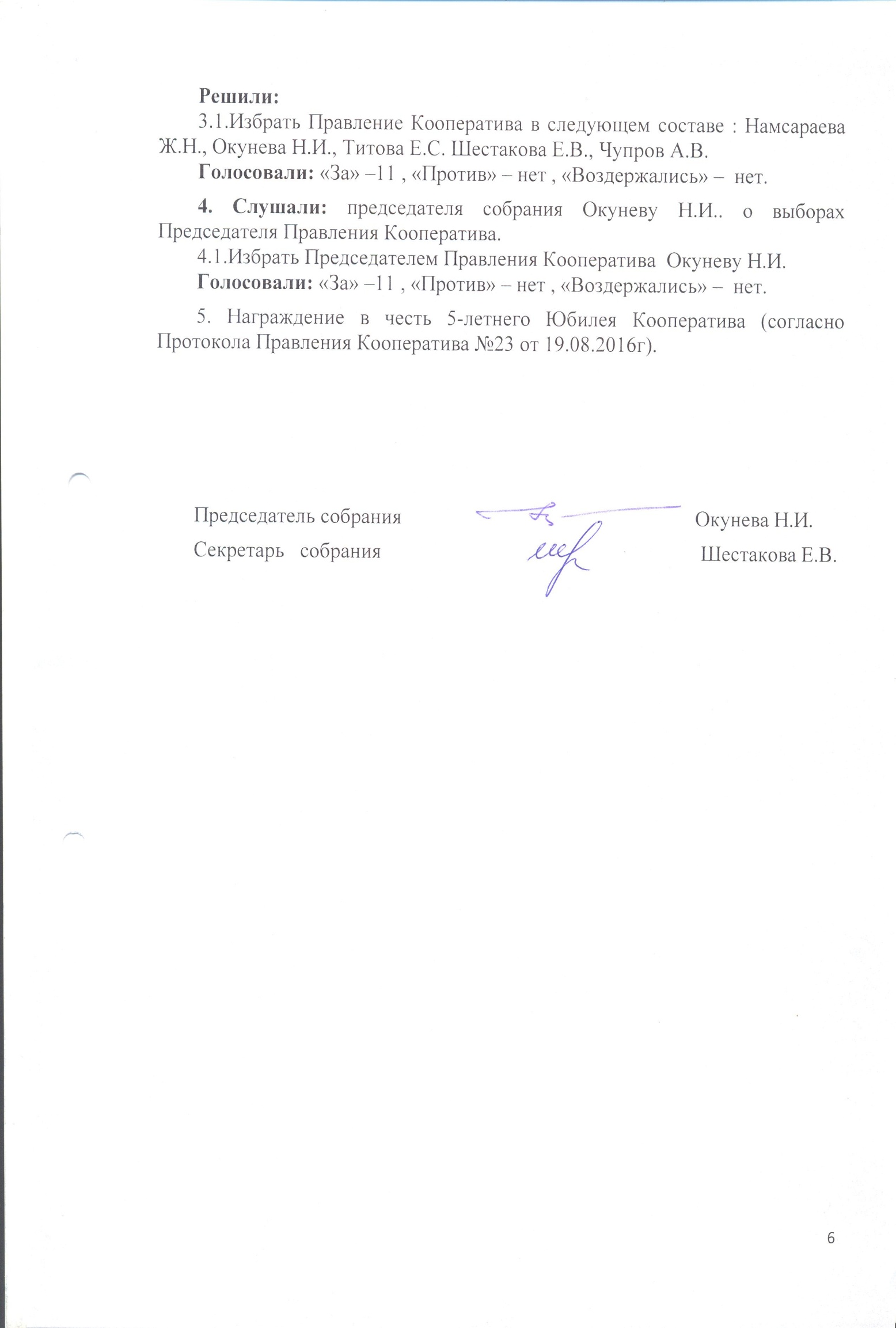 Агинская районная организация2700,0 рублей или 10%  от добровольных пае-вых взносов, числящих-ся на 01.01.2016г.24 300,00 рублей оставшаяся часть добровольных паевых взносов, в связи с начисленным РВПЗ на 01 июля 2016 г. в сумме 156420,0 рублейИтого в Резервный Фонд  - 27 000,00 рублейАкшинская районная организация 1350,0 рублей или 10%  от добровольных пае-вых взносов, числящи-хся на 01.01.2016г. Нет просроченной задолженностиИтого в Резервный Фонд  1 350,00 рублейАлек-Заводская районная организация600,0 рублей или 10%  от добровольных паевых взносов, числящихся на 01.01.2016г. Нет просроченной задолженностиИтого в Резервный Фонд  600,00 рублейБалейская районная профсоюзная организация 3500,0 рублей или 10%  от добровольных паевых взносов, числящихся на 01.01.2016г. Нет просроченной задолженностиИтого в Резервный Фонд  3 500,00 рублейБорзинская районная организация 3600,0 рублей или 10%  от добровольных паевых взносов, числящихся на 01.01.2016г.32400,00 рублей оставшаяся часть добровольных паевых взносов, в связи с начисленным РВПЗ на 01 июля 2016 г. в сумме 91740,0 рублей Итого в Резервный Фонд   36 000,00 рублейГазимуро-Заводский райком 2700,0 рублей или 10%  от добровольных паевых взносов, числящихся на 01.01.2016г.24 300,00 рублей оставшаяся часть добровольных паевых взносов, в связи с начисленным РВПЗ на 01 июля 2016 г. в сумме 49140,0 рублей Итого в Резервный Фонд 27000,00 рублей Дульдургинская районная организация 3600,0 рублей или 10%  от добровольных паевых взносов, числящихся на 01.01.2016г.32400,00 рублей оставшаяся часть добровольных паевых взносов, в связи с начисленным РВПЗ на 01 июля 2016 г. в сумме 55620,0 рублей Итого в Резервный Фонд  36000 рублей Краснокаменская районная организация 1500,0 рублей или 10%  от добровольных паевых взносов, числящихся на 01.01.2016г. Нет просроченной задолженностиИтого в Резервный Фонд  1500,00 рублей Красночикойская районная организация 3650,0 рублей или 10%  от добровольных паевых взносов, числящихся на 01.01.2016г.28700,00 рублей оставшаяся часть добровольных паевых взносов, в связи с начисленным РВПЗ на 01 июля 2016 г. в сумме 28740,0 рублей Итого в Резервный Фонд  35350,0 рублейМогойтуйская районная организация 3600,0 рублей или 10%  от добровольных паевых взносов, числящихся на 01.01.2016г.32400,00 рублей оставшаяся часть добровольных паевых взносов, в связи с начисленным РВПЗ на 01 июля 2016 г. в сумме 181680,00 рублейИтого в Резервный Фонд  36 000,00 рублейМогочинская районная организация 4100,0 рублей или 10%  от добровольных пае-     вых взносов, числящих-ся на 01.01.2016г. Нет просроченной задолженностиИтого в Резервный Фонд 4 100,00 рублейНерчинская районная организация 3400,0 рублей или 10%  от добровольных паевых взносов, числящихся на 01.01.2016г.7980,00 рублей оставшаяся часть добровольных паевых взносов, в связи с начисленным РВПЗ на 01 июля 2016 г. в сумме 7980,0 рублей Итого в Резервный Фонд   11380,00 рублейОловяннинская районная организация 3300,0 рублей или 10%  от добровольных паевых взносов, числящихся на 01.01.2016г.29700,00 рублей оставшаяся часть добровольных паевых взносов, в связи с начисленным РВПЗ на 01 июля 2016 г. в сумме 29880,0 рублей Итого в Резервный Фонд  33000,00 рублей Ононская районная организация2800,0 рублей или 10%  от добровольных паевых взносов, числящихся на 01.01.2016г.25200,00 рублей оставшаяся часть добровольных паевых взносов, в связи с начисленным РВПЗ на 01 июля 2016 г. в сумме 51960,0 рублей Итого в Резервный Фонд 28000 рублей Первичная организация профсоюза образования и науки ЧитГУ (сотрудники)4800,0 рублей или 10%  от добровольных паевых взносов, числящихся на 01.01.2016г.25000,00 рублей оставшаяся часть добровольных паевых взносов, в связи с начисленным РВПЗ на 01 июля 2016 г. в сумме 25000,0 рублей Итого в Резервный Фонд  29800,00 рублей Приаргунская районная организация 2100,0 рублей или 10%  от добровольных паевых взносов, числящихся на 01.01.2016г.18900,00 рублей оставшаяся часть добровольных паевых взносов, в связи с начисленным РВПЗ на 01 июля 2016 г. в сумме 30000,0 рублей Итого в Резервный Фонд  21000,00 рублей Тунгокоченская районная организация3300,0 рублей или 10%  от добровольных паевых взносов, числящихся на 01.01.2016г.29700,00 рублей оставшаяся часть добровольных паевых взносов, в связи с начисленным РВПЗ на 01 июля 2016 г. в сумме 49800,0 рублей Итого в Резервный Фонд  33000,00 рублей Улетовская районная организация 3600,0 рублей или 10%  от добровольных паевых взносов, числящихся на 1.01.2016г.32400,00 рублей оставшаяся часть добровольных паевых взносов, в связи с начисленным РВПЗ на 01 июля 2016 г. в сумме 97200,0 рублейИтого в Резервный Фонд  36000,00 рублей Хилокская районная организация 3600,0 рублей или 10%  от добровольных паевых взносов, числящихся на 01.01.2016г.32400,00 рублей оставшаяся часть добровольных паевых взносов, в связи с начисленным РВПЗ на 01 июля 2016 г. в сумме 67800,0 рублей 32 400,00Итого в Резервный Фонд 36000,00 рублейЧернышевская районная организация 3700,0 рублей или 10%  от добровольных паевых взносов, числящихся на 01.01.2016г.33300,00 рублей оставшаяся часть добровольных паевых взносов, в связи с начисленным РВПЗ на 01 июля 2016 г. в сумме109800,0 рублей Итого в Резервный Фонд 37000,00 рублей Читинская районная организация 3600,0 рублей или 10%  от добровольных паевых взносов, числящихся на 01.01.2016г.32400,00 рублей оставшаяся часть добровольных паевых взносов, в связи с начисленным РВПЗ на 01 июля 2016 г. в сумме 165600,0 рублей Итого в Резервный Фонд  36000,00 рублей Читинский горком профсоюза 3750,0 рублей или 10%  от добровольных паевых взносов, числящихся на 01.01.2016г.33750,00 рублей оставшаяся часть добровольных паевых взносов, в связи с начисленным РВПЗ на 01 июля 2016 г. в сумме 81600,0 рублей Итого в Резервный Фонд  37 500,00 рублей Шелопугинская районная организация 3200,0 рублей или 10%  от добровольных паевых взносов, числящихся на 01.01.2016г.28800,00 рублей оставшаяся часть добровольных паевых взносов, в связи с начисленным РВПЗ на 01 июля 2016 г. в сумме62700,0 рублей Итого в Резервный Фонд 32000,00 рублей Шилкинская районная организация 3650,0 рублей или 10%  от добровольных паевых взносов, числящихся на 01.01.2016г. Нет просроченной задолженностиИтого в Резервный Фонд  3 650,00 рублейКрайком (зато-85,4, Калга-21,6, Кыра-4,4, н-з-20,3)91800,0 рублей или 10%  от добровольных паевых взносов, числящихся на 01.01.2016г.79000,00 рублей оставшаяся часть добровольных паевых взносов, в связи с начисленным РВПЗ на 01 июля 2016 г. в сумме 79000,0 рублей Итого в Резервный Фонд  170800,00 рублей Всего750530,0 рублей